Информация МБОУ СОШ №16 ст. Георгиевскойоб участии в широкомасштабной компании «Юный пешеход»Педагогический, родительский и ученический коллективы ознакомлены со статистическими данными аварийности в Ставропольском крае;Проведены классные родительские собрания в 1-11 классах на которых родители проинформированы о правилах перехода проезжей части, о необходимости исключения случаев выхода на проезжую часть детей в возрасте до 10 лет без сопровождения взрослого, необходимости применения и использования на одежде несовершеннолетних в темное время суток светоотражающих приспособлений (протоколы бесед имеются);Проведен мониторинг использования светоотражающих приспособлений;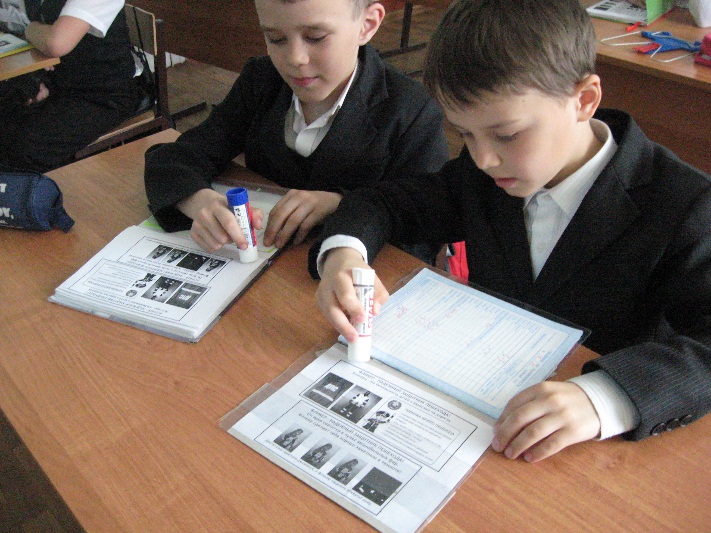 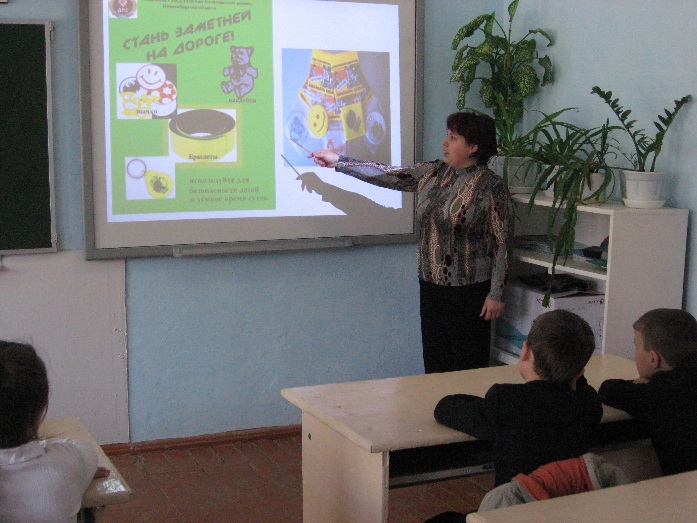 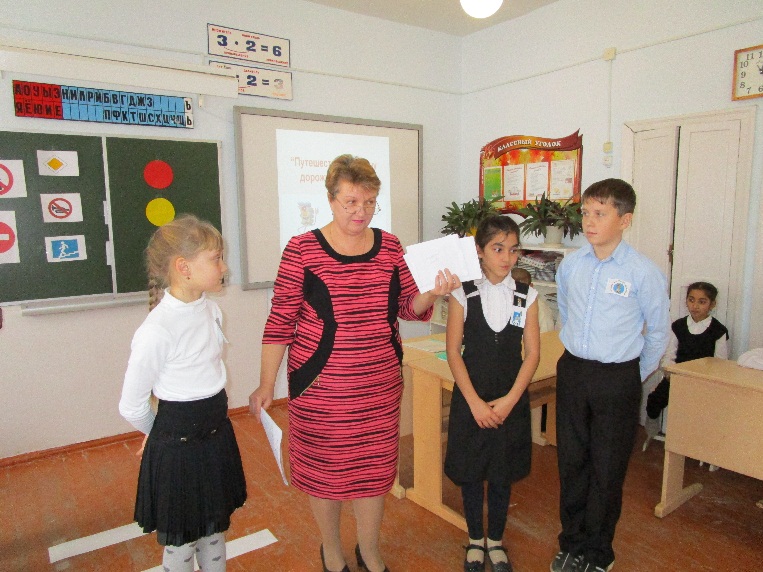 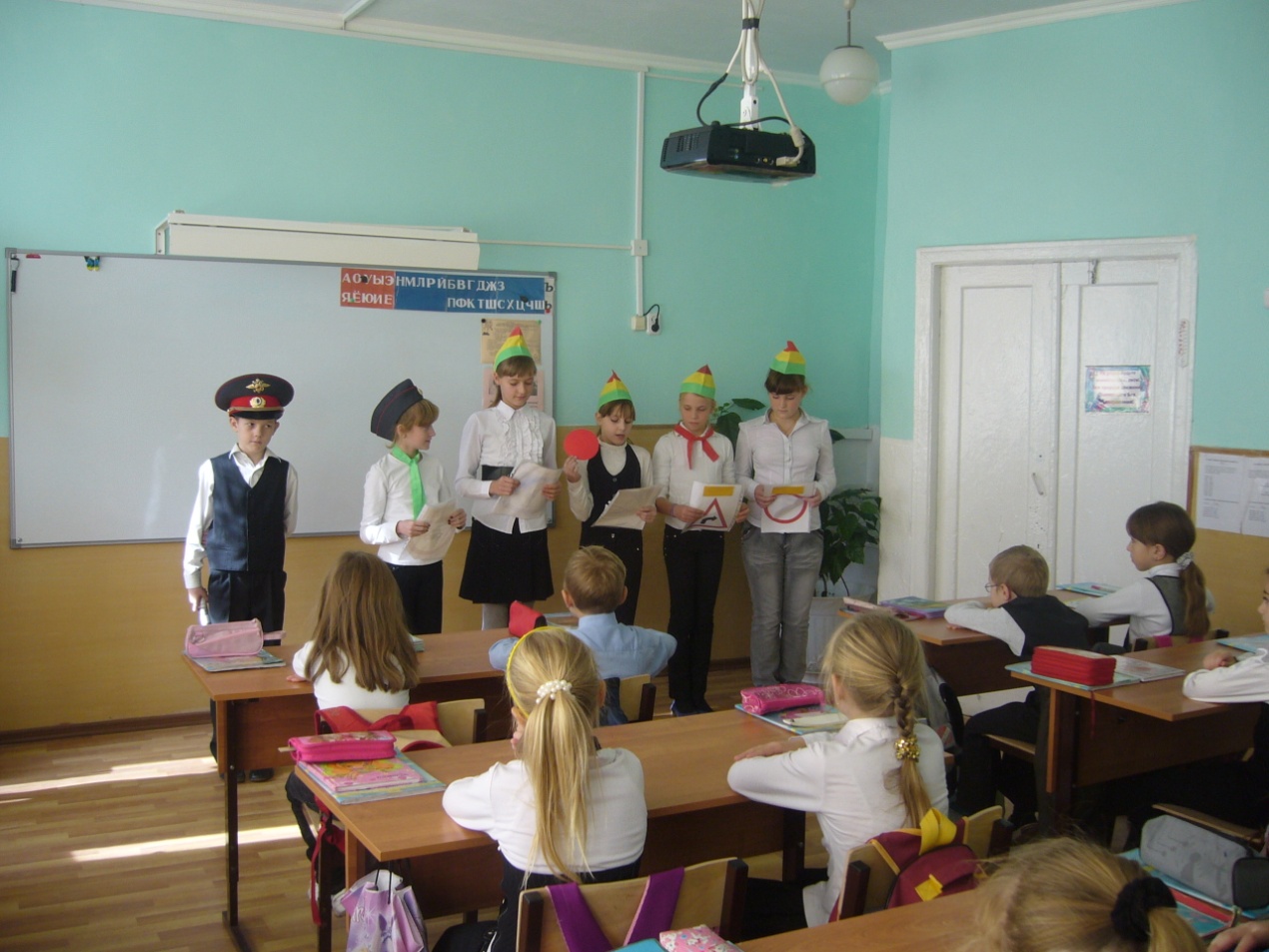 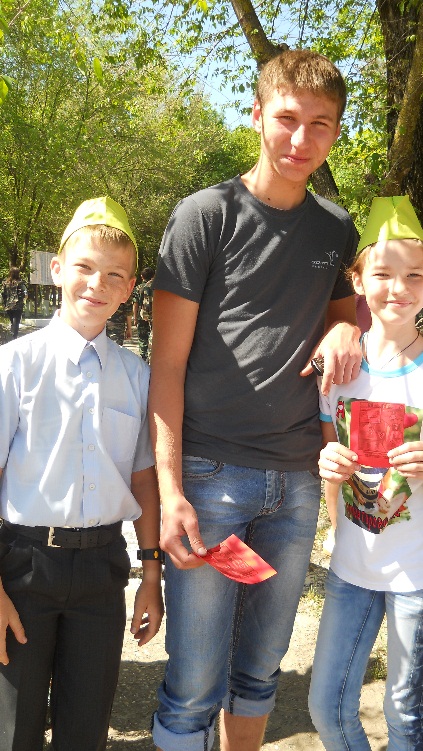 МУНИЦИПАЛЬНОЕ БЮДЖЕТНОЕОБЩЕОБРАЗОВАТЕЛЬНОЕ УЧРЕЖДЕНИЕ «СРЕДНЯЯ ОБЩЕОБРАЗОВАТЕЛЬНАЯШКОЛА №16 СТ. ГЕОРГИЕВСКОЙ»357801, Ставропольский крайГеоргиевский районст. Георгиевская, пер. Милозовского,40, .Тел/факс: 8 (87951) 3-45-30E-mail: school16.71@mail.ruот _____________ № ______________На № ___47/8565__от __07.09.2015__Начальнику отдела образования администрации Георгиевского муниципального района А.Н.Казаниной(для Афанасьевой Е.А.)